SURAT PERNYATAAN TANGGUNG JAWAB BELANJA 100%Yang bertanda tangan di bawah ini :Nama	: NIP	: Alamat	: Berdasarkan Surat keputusan nomor…. dan Perjanjian Kontrak nomor… mendapatkan dana dari anggaran penelitian Skim … dengan Judul …. Sebesar Rp. ….. (100% dari total dana sesuai kontrak).  Dengan ini menyatakan bahwaBiaya kegiatan di bawah ini meliputiJumlah uang tersebut pada angka satu benar-benar dikeluarkan untuk pelaksanaan kegiatan penelitian yang dimaksud.Demikian surat pernyataan ini dibuat dengan sebenarnya.Purwokerto, HH/BB/TTTTKetua Tim Penelitian,Materai 10.000(Nama dan Gelar Ketua Peneliti)(NIP. Ketua Peneliti)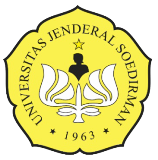 KEMENTERIAN PENDIDIKAN DAN KEBUDAYAANUNIVERSITAS JENDERAL SOEDIRMANLEMBAGA PENELITIAN DAN PENGABDIAN KEPADA MASYARAKATJl. Dr. Soeparno Purwokerto Utara 53122   Telpon/Fax  (0281)  625739Website : lppm.unsoed.ac.id dan email : lppm@unsoed.ac.idNoUraianJumlah (Rp)1Bahan Habis Pakai2Perjalanan3Pelaksanaan Lainnya : administrasi, seminar, laporan, lainnya4Luaran Penelitian: publikasi atau kekayaan intelektualJumlahJumlah